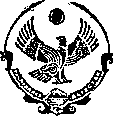 РЕСПУБЛИКА ДАГЕСТАНУПРАВЛЕНИЕ ОБРАЗОВАНИЕМАДМИНИСТРАЦИИ ГО «ГОРОД КАСПИЙСК»МУНИЦИПАЛЬНОЕ БЮДЖЕТНОЕ ОБЩЕОБРАЗОВАТЕЛЬНОЕ УЧРЕЖДЕНИЕ «Каспийская гимназия № 11»      г. Каспийск, ул. Ленина 33 г                                                                                                                                Тел. 5-27-19Приказ№ ____                                                                                                          _____________О запрете пользования сотовыми телефонами во время учебного процессаВ целях улучшения организации режима работы школы, защите гражданских прав всех субъектов образовательного процесса – школьников, родителей, учителей и содействия повышению качества и эффективности получаемых образовательных услуг, а также гарантии психологически комфортных условий учебного процесса.Приказываю:Утвердить Положение о запрете пользования мобильными телефонами во время учебного процесса в МБОУ «Каспийская гимназия №11» (Приложение №1)Запретить пользование мобильными телефонами во время учебного процесса в любом режиме. (Пользователи имеют право применять мобильный телефон в здании школы во внеурочное время как современное средство коммуникации: осуществлять звонки, посылать смс-сообщения.)Помнить, что ответственность за сохранность телефона лежит только на его владельце (родителях, законных представителях владельца).Школа ответственности за утерю сотовых телефонов не несёт.Довести Приказ до сведения педагогов, сотрудников, учащихся и родителей, предупредив их об ответственности за его невыполнение.Контроль за исполнением приказа возложить на заместителя директора по воспитательной работе Ахмедилову Э. А.             Директор МБОУ     «Каспийская гимназия № 11»                                           Тагирова Ж. У.